　　　　　　　　4/7・8（土・日）第１回名古屋地区競技会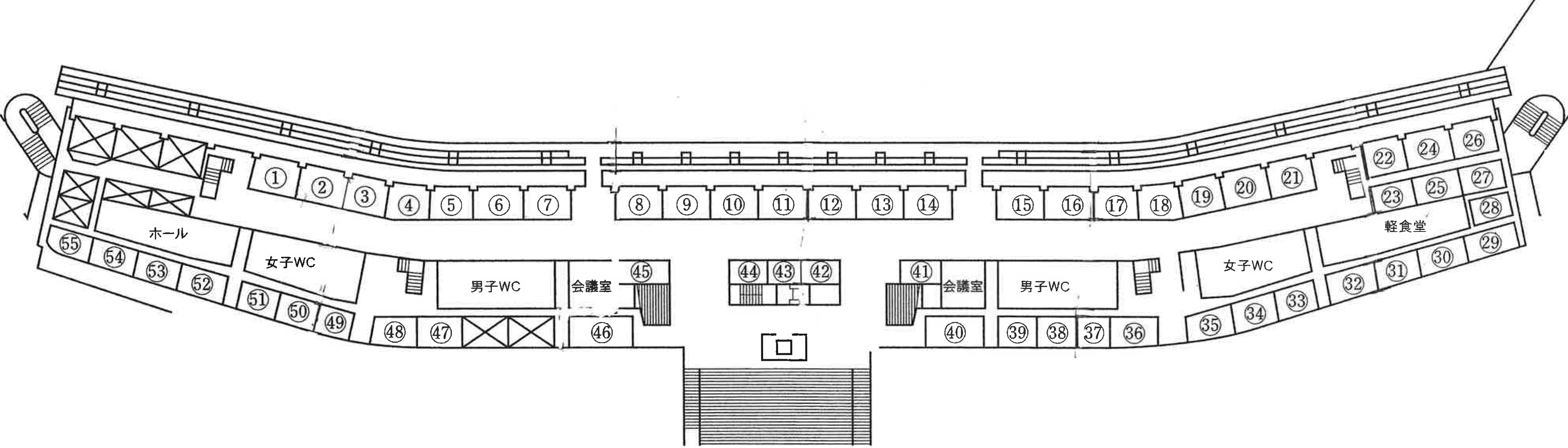 1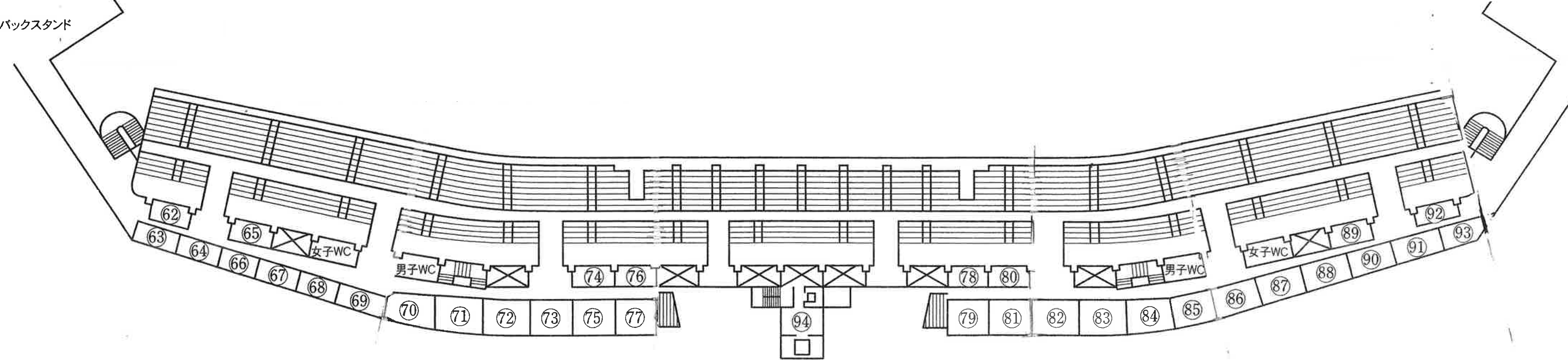 